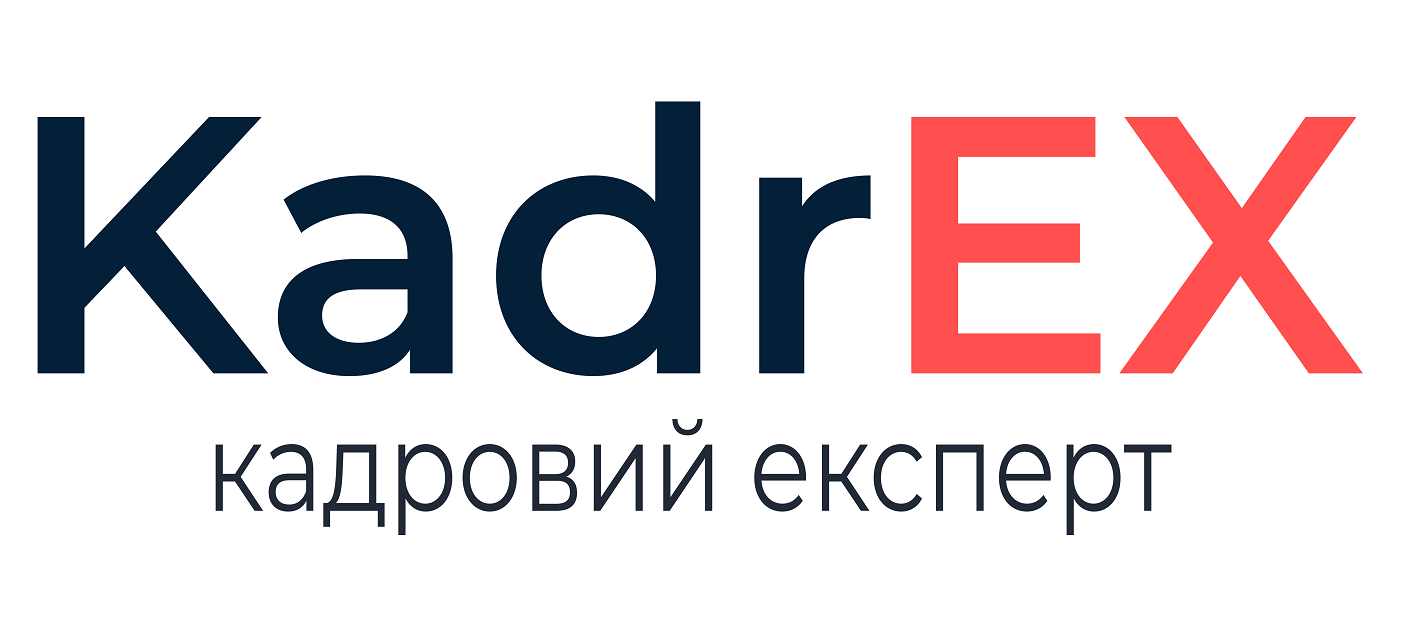 _____________________________________________________________________________________________________________________________________________________________________ЗАЯВАПрошу надати мені відпустку без збереження заробітної плати на період встановленого на території України карантину із «____» __________________  до «____» __________________ 20___ року включно.«____» ____ 20___                                      _________________                                                                                                                               (підпис)